                                Referral Form to:                      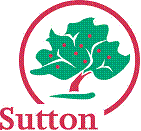 Clinical Health Team for People with Learning DisabilitiesPLEASE COMPLETE THIS REFERRAL FORM IN AS MUCH DETAIL AS POSSIBLE. THE MORE IMFORMATION PROVIDED ON THIS FORM, THE QUICKER THE REFERRAL WILL BE PROCESSED.Referral completed by:  		                                         Date: Please return this form to:London Borough of SuttonFirst Contact Team, People Call CentreGround Floor, Civic OfficesSt Nicholas WaySuttonSM1 1EA					or email to: adultsdayservice@sutton.gov.ukEligibility CriteriaThe person you are referring must:Be registered with a GP in SuttonBe aged 18 years or overHave a learning disability (not a learning difficulty)Consent to this referralAgree to have their information shared where appropriateEligibility CriteriaThe person you are referring must:Be registered with a GP in SuttonBe aged 18 years or overHave a learning disability (not a learning difficulty)Consent to this referralAgree to have their information shared where appropriateBiographical DetailsBiographical DetailsName:                                          DOB: Name:                                          DOB: Address: Post Code: Telephone Number: Address: Post Code: Telephone Number: Next of Kin  Address: Tel No; GP; Tel No; Referral DetailsReferral DetailsReferred by:                                                 Position /Role:  Address; Telephone number:                                     Email: Referred by:                                                 Position /Role:  Address; Telephone number:                                     Email: Is the client known to Sutton Disability Team?Mosaic No; Is client able to consent to the Referral? Is the carer aware of the referral?If yes, does the client consent?    Is the carer in agreement with the referral?     Has the GP been informed/ involved in the referral?           Placing Authority (if client in residential care): Social worker/Care Manager’s name:Address and phone number of team (if not London Borough of Sutton)Current SituationCurrent SituationType of housing Type of housing Other Professional /Services Currently involved:Other Professional /Services Currently involved:Diagnoses (if known) Please include level of learning disability and other health diagnoses.Diagnoses (if known) Please include level of learning disability and other health diagnoses.Previous contact with health/community services;List, in brief, what issues were dealt with? (e.g. Respite, housing, day services, Speech & Language Therapy, Psychology etc)Previous contact with health/community services;List, in brief, what issues were dealt with? (e.g. Respite, housing, day services, Speech & Language Therapy, Psychology etc)Reason for ReferralReason for ReferralBackground to request for referral? (continue on a separate sheet if necessary) Please give as much detail as possible.Background to request for referral? (continue on a separate sheet if necessary) Please give as much detail as possible.What do you hope the team can do for the client?What do you hope the team can do for the client?Any further informationAny further information